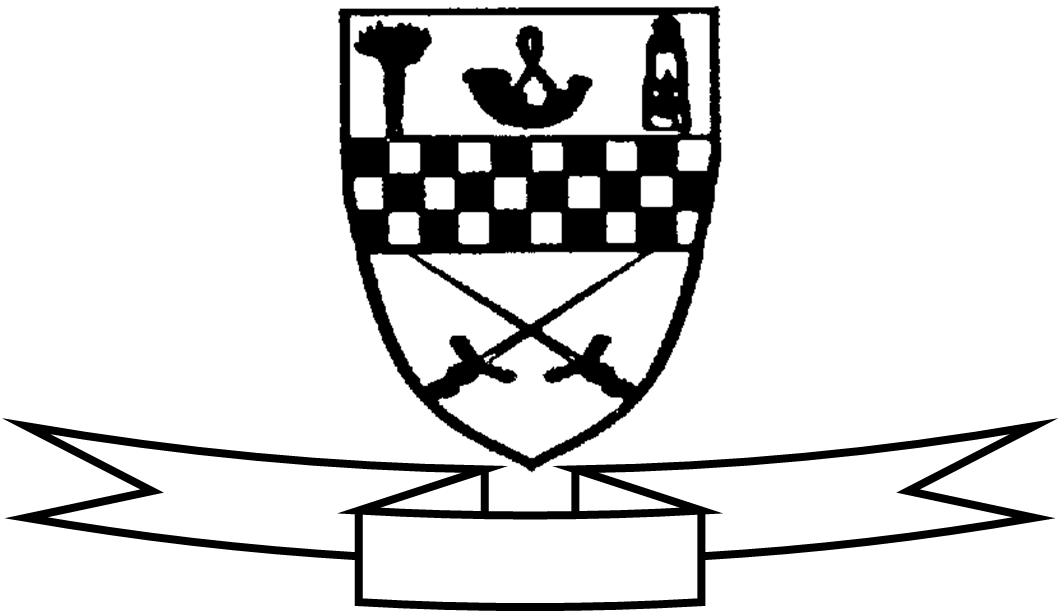                                  Curriculum For ExcellenceClass   P7           Teacher’s Name:  Mrs Bell / Miss McKenzie        Term 4  Apr -July 2015Areas of the Curriculum LanguageReading  This term the children will be back to reading novels in their reading groups.  The focus will continue to be finding evidence from the text, building on skills learnt during last term’s novel study.  Writing   We will be concentrating on the use of persuasive language in our writing this term, using both posters and letters to practise the skill.  Listening and Talking   Our Health Topic of Keeping Myself Safe will provide lots of valuable opportunities for discussion.Numeracy     Following on from our focus on fractions, this term the children will undertake work on decimals and then percentages.  We will also spend some time working through transition exercises in preparation for going to high school.   Children should continue to work on their times tables and strive to move up the levels of the P7 Tables Challenge.Health and Well Being As well as Keeping Myself Safe, our health work this term will focus on feelings,  emotions and peer pressure in readiness for the next stage in the children’s education.    Teachers from the high school and Reverend Cathcart will work with the children as part of this transition process.Social Subjects  We have become so engrossed in our World War 2 topic that we are extending it into this term.  We will be holding an evacuation day for the children on Monday 8th June when, if possible,  we would like them to come dressed as a WW2 evacuee.  Parents are then welcome to come in on Wednesday 17th June at 2.15pm when the children will share their learning on this topic.  Expressive Arts  P.E   Children will continue to work with Miss Robson on Thursdays.  Their focus this term will be volleyball and athletics.  Other information:  We  are now making the final preparations for Bugsy Malone and are looking forward to sharing all our hard work with you.  Tickets are nearly sold out and the excitement is rising!  We also look forward to sharing our memories of Mauricewood with parents on Friday 26th June at 11am, when we hope to be able to present the children with a year book.   Just to give you a bit of prior warning, in June we will be asking children to bring in a photo of themselves in P1 to be scanned for the yearbook.  All photos will be returned. We are delighted to say we have managed to re-book the trip to the Risk Factory for the morning of Wednesday 1st July.  We will need adult helpers, so please contact us if you would be able to help out on the day.Finally, our leaver’s treat will take place on Thursday 2nd July in the afternoon/early evening.  We will send out a separate letter with all the information once we return from Benmore.Specialist Subject and TeacherDay TaughtMusicWednesdayP.E. Thursday